							Viernes 20 de Marzo 2020.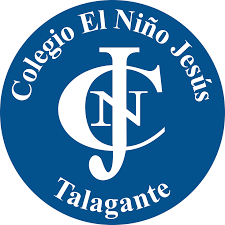 Objetivo: Emplear los números, para contar cantidades e indicar orden o posición de algunos elementos en situaciones cotidianas.1.-   Invitar al alumno a observar,  escuchar  la canción que se encuentra en el siguiente link        https://www.youtube.com/watch?v=jV1fvGYt8lY (Copiar y pegar link en youtube)Con diferentes objetos (pequeños juguetes, palos de helado, palos de fósforos) realizar conteo  desde el 1 al 5.2.- Graficar  número  1   siguiendo  las flechas y uniendo los puntos. Utilizar lápiz grafito. Colorear la Oruga.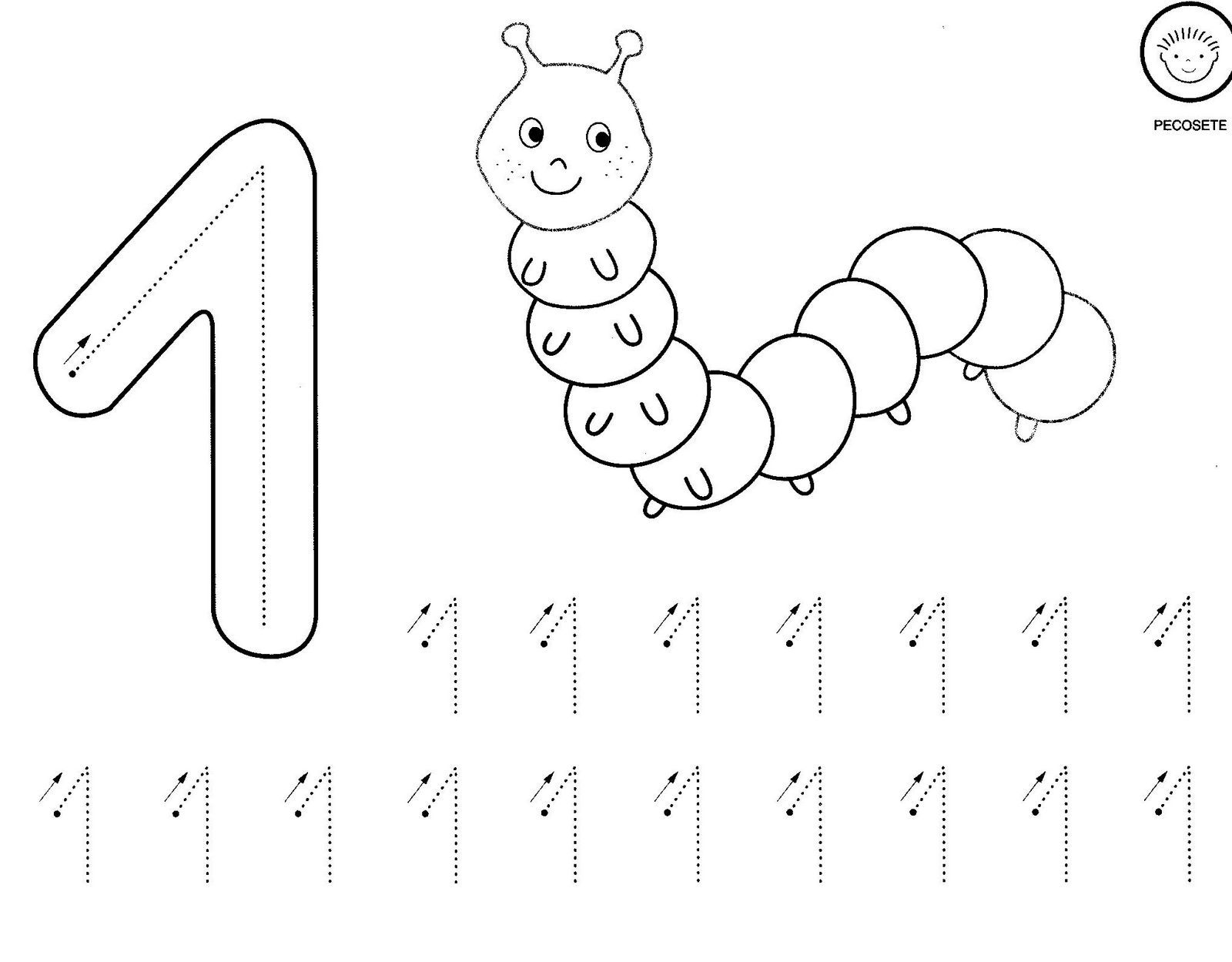 Nombre alumno: ___________________________________________________________